										Please Check :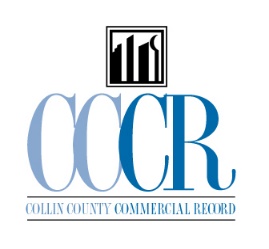              					Please print legible			Affidavit Efiled 										w/Court: _________										Affidavit Returned 										To Attorney _________											                            		       				NOTICE TO CREDITORSOF THE ESTATE OF  ______________________________, DECEASEDNotice is hereby given that Letters (Testamentary / of Administration) upon the Estate of _____________________________________, Deceased were granted to the undersigned on the _____ day of  __________________, 20 ____ by the Probate Court of Collin County, Texas.  All persons having claims against said estate are hereby required to present the same to ______________________________________________ within the time prescribed by law.  My address is:________________________________________________________________________________________________________________________________________________(Independent Executor, Executrix, Administrator, Administratix or other__________________________) of the Estate of   __________________________________________________, Deceased.CAUSE NO. ___________________________~~~~~~~~~~~~~~~~~~~~~~~~~~~~~~~~~~~~~~~~~~~~~~~~~~~~~~~~~~~~~~~~~~~~~~~~~~~~~~BILL TO:	FIRM: 	_________________________________________________________________________________	NAME: 	__________________________________________________________________________	ADDRESS:	__________________________________________________________________________	CITY:	___________________________  STATE: __________________   ZIP: ______________	PHONE NO.:________________________________________________EMAIL: 	________________________________________________1720 Bray Central Drive * McKinney * Texas * 75069   Ph: (214) 733-8489 * Fax (214) 722-9712Email notices: notices@collincountycommercialrecord.com  Publishing fee:  $70.00